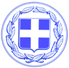      Κως, 23 Ιουνίου 2016					ΔΕΛΤΙΟ ΤΥΠΟΥ ΘΕΜΑ : ‘’Καθαρό και πόσιμο νερό σε Καρδάμαινα και Αντιμάχεια. Δύο νέες μονάδες αντίστροφης όσμωσης  από την ΔΕΥΑΚ’’	Η ΔΕΥΑΚ θέτει σήμερα σε λειτουργία 2 νέες μονάδες αντίστροφης όσμωσης που παρέχουν καθαρό πόσιμο νερό στις Κοινότητες Αντιμάχειας ( στο Δημοτικό Κατάστημα)  και Καρδάμαινας ( στο παλαιό δημοτικό σχολείο).	Κάθε μονάδα έχει δυναμικότητα 12.000 λίτρων ημερησίως. Το κόστος και των 2 μονάδων ανέρχεται σε 50.000€ και καλύπτεται από πόρους της ΔΕΥΑΚ.	Τα οφέλη από την λειτουργία των μονάδων πολλά:-Τα νοικοκυριά και οι επιχειρήσεις δεν θα χρειάζεται πλέον να επωμίζονται το κόστος της αγοράς εμφιαλωμένου νερού, το οποίο λόγω της οικονομικής κρίσης είναι απαγορευτικό έως δυσβάστακτο. -Περιορίζεται η ρύπανση και η επιβάρυνση του συστήματος καθαριότητας από το μεγάλο όγκο των πλαστικών μπουκαλιών και των συσκευασιών. Με βάση τις αρχές της διαχείρισης στερεών αποβλήτων προτεραιότητα αποτελεί η μείωση τους . Η λειτουργία των 3 μονάδων σε Αντιμάχεια – Καρδάμαινα – Κέφαλο υπολογίζεται ότι θα αποφορτίσει το σύστημα μεταφοράς και τον ΧΥΤΑ κατά 40.000 φιάλες πλαστικού , σε εβδομαδιαία βάση..Το νερό κοστολογείται στη συμβολική τιμή των 5 λεπτών το λίτρο. Η διαχείριση των εσόδων έχει προβλεφθεί να γίνεται μέσα από το λογιστικό σύστημα της ΔΕΥΑΚ προκειμένου να καλύπτονται εν μέρει τα έξοδα λειτουργίας των μονάδων.Η ποιότητα του νερού θα ελέγχεται από το χημικό εργαστήριο της ΔΕΥΑΚ και θα γνωστοποιείται στους καταναλωτές σε μηνιαία βάση.Η λειτουργία των μονάδων εντάσσεται σε έναν ολοκληρωμένο σχεδιασμό για την οριστική επίλυση των προβλημάτων ύδρευσης στην Δ.Ε. Ηρακλειδών. Ο σχεδιασμός μας προχωρά και θα ολοκληρωθεί  τους επόμενους μήνες.Η Κως προχωρά μπροστά με έργα.Έργα για τον πολίτη.Έργα που δίνουν λύση σε προβλήματα που έρχονται από το παρελθόν. 		  Γραφείο Τύπου Δήμου Κω